Cahier du remplaçant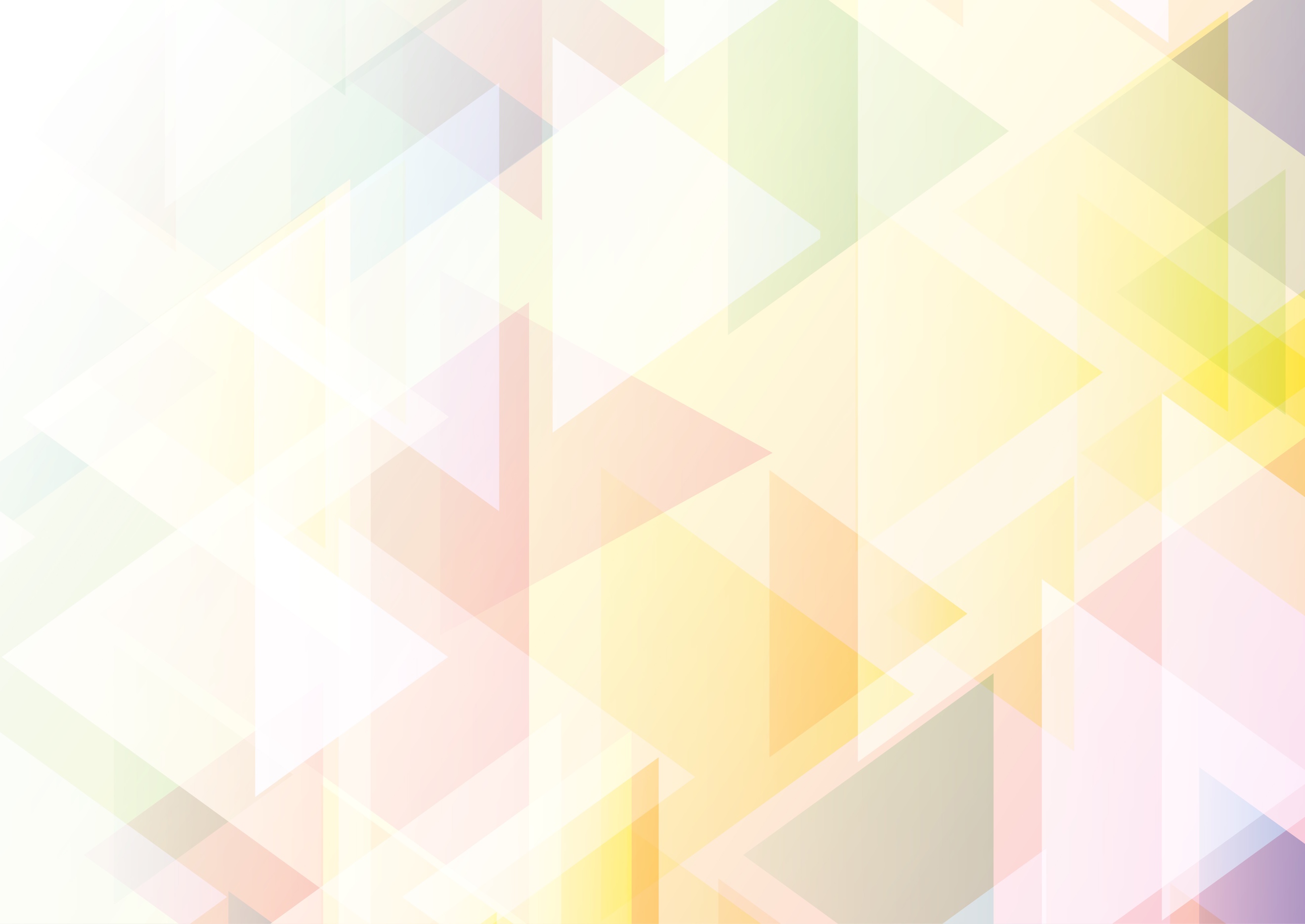 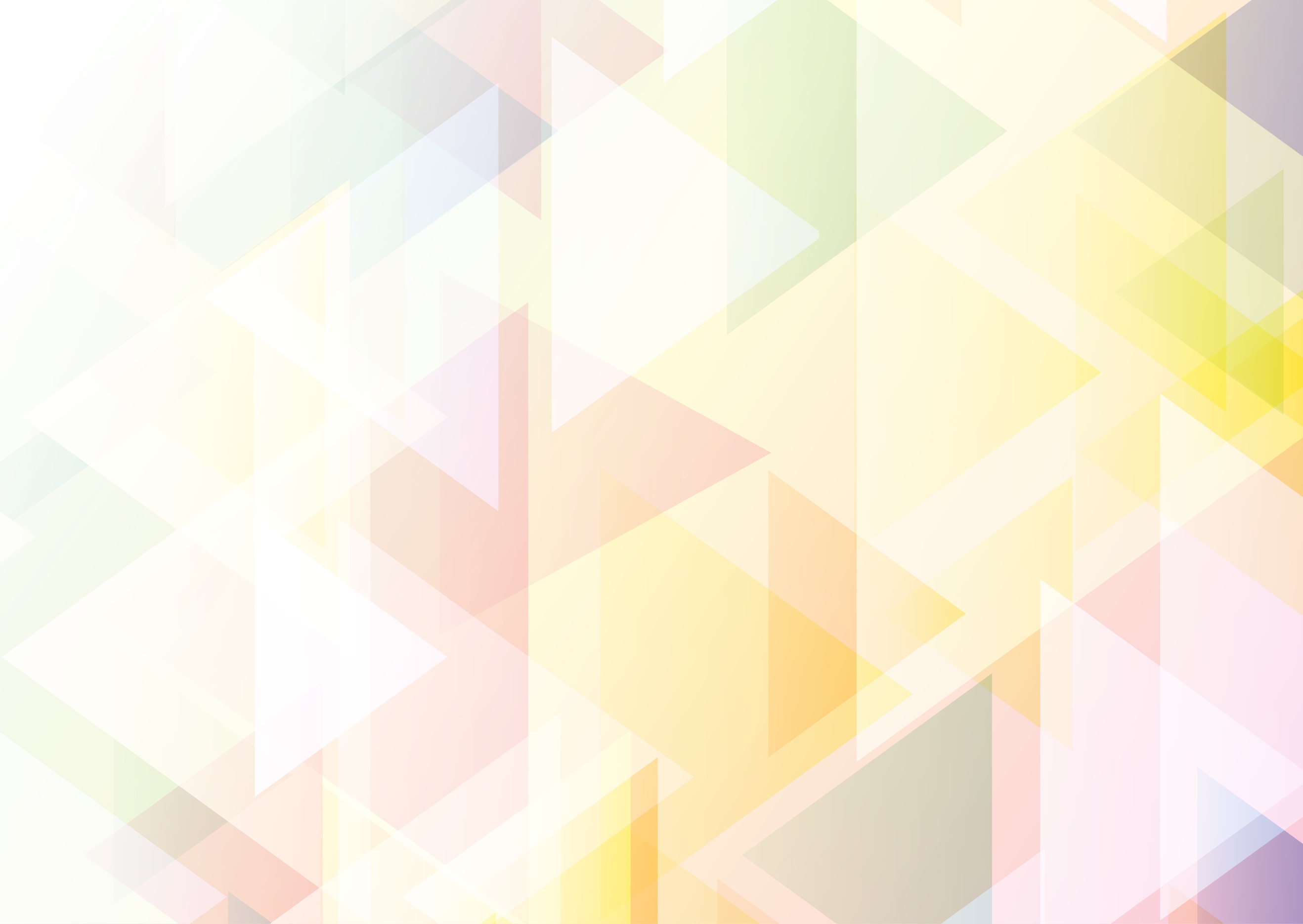 Bonjour, Bienvenue dans notre classe de Ce2-Cm1. Ce guide va te permettre de mieux connaitre l’établissement mais aussi les élèves. Tu pourras y trouver les informations nécessaires afin d’y passer de bons moments. Si jamais j’y ai oublié des informations, n’hésites pas à me l’indiquer ! Je te souhaite une bonne découverte de notre classe !Nom de l’enseignanteHoraires de l’écoleJours et horaires des ApcRépartition des services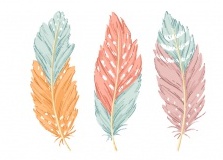 Fonctionnement particulier école :…………………………………………………………………………………..…………………………………………………………………………………..…………………………………………………………………………………..…………………………………………………………………………………..…………………………………………………………………………………..…………………………………………………………………………………..…………………………………………………………………………………..…………………………………………………………………………………..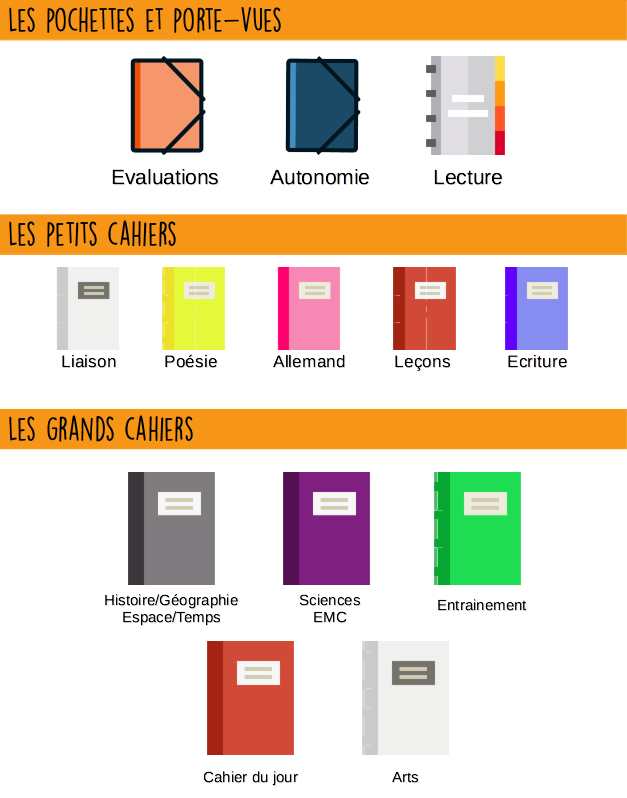 Dans le cahier du jour, j’utilise les notes suivantes : tb, b, ab, vu. J’utilise également des tampons que tu trouveras dans le bureau.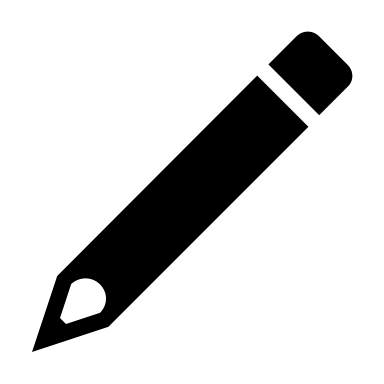 Pour les évaluations, j’utilise les notes officielles du lsu à savoir : D (dépassé), A (atteint), Pa (partiellement atteint), Na (non atteint). Tu trouveras dans la classe le manuel « Faire de la grammaire au jour le jour » de Françoise Picot que je suis. Tu trouveras également les fichiers élèves bout de gomme en géométrie et en calculs.LundiMardiMercrediJeudiVendrediAccueil matin08h20 - 08h3008h20 – 08h3008h20 – 08h3008h20 – 08h3008h20 – 08h30Matin08h30-12h0008h30-12h0008h30-11h3008h30-12h0008h30-12h00Accueilaprès-midi13h50-14h0013h50-14h0013h50-14h0013h50-14h00Après- midi14h00-15h4514h00-15h4514h00-15h4514h00-15h45Période 1Période 2Période 3Période 4Période 5LundiMardiMercrediJeudiVendrediAccueil matinMatinAccueilaprès-midiAprès- midiNomPrénomSexeInformations particulières (Prises en charge, Pai, Ppre, Pps, comportement, difficultés…)LundiMardiMercrediJeudiVendrediHorairesDomainesDéroulement des Séances + ObjectifsMatérielPause méridiennePause méridiennePause méridiennePause méridienne